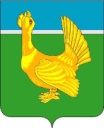 ДУМА  ВЕРХНЕКЕТСКОГО  РАЙОНАРЕШЕНИЕ (ПРОЕКТ)№  от  .04.2017                                                      			 	р.п. Белый Яр            											 ул. Гагарина, 15             О  внесении  изменений   в    Положение    о     звании      «Почётный        гражданин   Верхнекетского   района», утверждённое  решением             Думы   Верхнекетского   района  от 28.06.2016  № 29    Рассмотрев  представленный  Администрацией  Верхнекетского  района  проект  изменений в  Положение  о звании  «Почётный  гражданин  Верхнекетского  района», утвержденное  решением  Думы  Верхнекетского  района  от  28.06.2016 № 29,Дума  Верхнекетского  районарешила:1. Внести  в Положение  о звании  «Почётный  гражданин  Верхнекетского  района», утверждённое  решением  Думы Верхнекетского  района  от  28.06.2016 № 29  следующие  изменения:        1)  Приложение к Положению о звании «Почётный гражданин Верхнекетского района» изложить в новой редакции согласно приложению к настоящему решению.2. Настоящее решение вступает в силу со дня его официального  опубликования в информационном вестнике Верхнекетского района «Территория». 3. Разместить решение на официальном сайте Администрации Верхнекетского района в информационно-телекоммуникационной сети «Интернет».Председатель Думы                                           ГлаваВерхнекетского района                                      Верхнекетского района____________Н.В. Мурзина                                ____________ Г.В. Яткин_________________________________________________Дума-1, Администрация-1, прокуратура-1, вестник  «Территория» -1Приложение к Положению о звании «Почётный гражданин Верхнекетского района»ОПИСАНИЕудостоверения и нагрудного знака «Почётный гражданин Верхнекетского района»                  1.Описание удостоверения  		Удостоверение к званию «Почётный гражданин Верхнекетского района» выполнено в твёрдом переплёте размером 100x70 мм, покрыто сверху красным коленкором с надписью «Удостоверение».На левой половине разворота удостоверения в верхней части чёрными буквами напечатано «Муниципальное образование «Верхнекетский район», ниже«Удостоверение №	»,	далее в три строчки указывается фамилия, имя и отчество Почётного гражданина, в верхнем левом углу расположена - его фотография размером 30x40 мм, в нижнем левом углу надпись «дата выдачи»,    «            	»           ., «Глава Верхнекетского района», «личная подпись», место печати.На правой половине разворота удостоверения в его верхней части шрифтом с позолотой выделена надпись «Почётный гражданин Верхнекетского района». Ниже, более мелким чёрным шрифтом - «Предъявитель настоящего удостоверения имеет права и льготы, предоставляемые на условиях и в порядке, установленных Положением «О звании «Почётный гражданин Верхнекетского района». Далее, жирным шрифтом - «Удостоверение бессрочное, действительно на всей территории Верхнекетского района», в нижнем левом углу разворота надпись «Председатель Думы Верхнекетского района» (личная подпись), место печати. 2.Описание нагрудного знака		Нагрудный знак к званию «Почётный гражданин Верхнекетского района» представляет в основе круг диаметром , прикреплённый к прямоугольной колодке. Колодка нагрудного знака, имеющая размер 20x12 мм, выполнена в цветах государственного флага Российской Федерации.В центре круга изображена эмблема Верхнекетского района в виде геральдического щита, в верхней части которого расположена надпись «Белый Яр», ниже - стилизованный контур глухаря. Эмблема района заключена в кольцо с надписью «Почётный гражданин Верхнекетского района».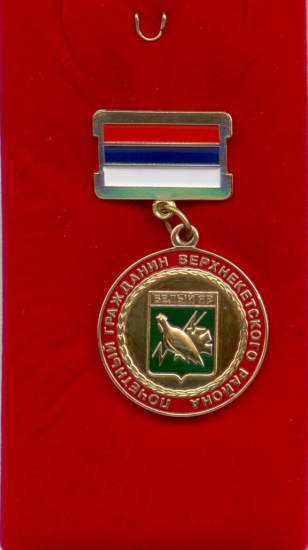 